NSF Research Experience for Undergraduates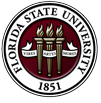 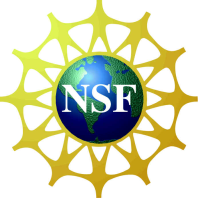 Transformational Technologies for High-Speed Aerospace Systems (T2HAS) Dept. of Mechanical Engineeringwww.eng.fsu.edu/reu-tthasApplication FormProgram Information    The REU program goal is to provide undergraduate students in mechanical engineering and related fields an opportunity to participate in ongoing active research programs for aerospace systems including supersonic and hypersonic flows, flow diagnostics, active flow control, sensors and actuators, smart materials, etc..  The multidisciplinary nature of these projects will engage students in cross-cutting technologies by inspiring the integration and synthesis of original ideas and facilitating a better understanding of engineering design at the system level. Working closely with faculty and graduate students, the participants will gain hands-on experience and higher level learning skills through other educational and professional development activities.  The program is designed for students who have completed their sophomore or junior year in engineering or related fields. Women, underrepresented minorities, and students from colleges and universities without significant research opportunities are encouraged to apply. Applicants are expected to have a GPA of 3.0 or higher and must be citizens or permanent residents of the US.  We are currently accepting applications for summer 2022. Applications are due March 1, 2022.  Prospective students should download and complete the REU-T2Has Application. Applicants must also provide a resume, a statement of purpose (500 words max), one letter of recommendation and a copy of their official transcripts (an electronic version from the school is fine) by:Mailing: REU-T2HAS Summer ProgramAeropropulsion, Mechatronics and Energy Centerwww.ame.fsu.eduRoom 104, 2003 Levy Ave.Tallahassee, FL 32310OR email: shih@eng.famu.fsu.eduImportant DatesMarch 1: Application deadline. Applications must be postmarked by this date to be considered.  Late application will be considered if there is space available.March 15: Initial acceptance notifications to be sent.Program Period: 10 weeks starting May 30 until August 5.NSF Research Experience for Undergraduates  Transformational Technologies for High-Speed Aerospace Systems (T2HAS)Dept. of Mechanical EngineeringFAMU-FSU College of EngineeringLetter of Reference FormTo the applicant:You will need to submit one letter of reference together with your application to the REU MASS program.  Please provide this reference form to your referee and ask her/him to either submit through email or in a sealed envelope back to you to be included in your application package.  Your application need to be postmarked by March 1, 2022.  Please fill in your name on the top of the form and provide your referee with the reference letter form (and a stamped, self-addressed envelope should you prefer to mail the reference with your application).To the referee: Please return your reference letter EITHER directly to the applicant in a sealed envelope with your signature across the seal OR electronically through email to:  shih@eng.famu.fsu.eduFor more information on the NSF REU-MASS program, or questions concerning the application process, please contactProfessor Chiang ShihAeropropulsion, Mechatronics and Energy Center2003 Levy Ave. Room 104Tallahassee, Florida 32310(850) 645-0102Email: shih@eng.famu.fsu.eduApplicant’s Name:       Referee’s information:How long and in what capacity have you known the applicant?Years/Months:      Capacity:      How would you rate the applicant in overall ability and potential in comparison to others at the same academic level with respect to pursuing undergraduate research? (double click the box to check) Top 5%	  Top 10%	  Top 25%	  Top 50%	  Below 50%Please provide your opinion on the applicant’s academic performance, research aptitude and other factors that you consider relevant for the applicant to be successful in this program and his/her future career including advanced degrees.  Provide examples where appropriate.Applicant InformationApplicant InformationApplicant InformationApplicant InformationApplicant InformationApplicant InformationApplicant InformationApplicant InformationApplicant InformationApplicant InformationApplicant InformationApplicant InformationApplicant InformationApplicant InformationApplicant InformationApplicant InformationApplicant InformationApplicant InformationApplicant InformationApplicant InformationApplicant InformationApplicant InformationApplicant InformationFull Name:Full Name:Date:Date:Date:	            Last	            Last	            Last	            Last	            Last	            LastFirstFirstFirstFirstFirstFirstFirstM.I.M.I.M.I.M.I.M.I.M.I.M.I.M.I.M.I.M.I.Address:Address:                         Street Address                         Street Address                         Street Address                         Street Address                         Street Address                         Street Address                         Street Address                         Street Address                         Street Address                         Street Address                         Street Address                         Street Address                         Street AddressApartment/Unit #Apartment/Unit #Apartment/Unit #Apartment/Unit #Apartment/Unit #Apartment/Unit #Apartment/Unit #Apartment/Unit #Apartment/Unit #Apartment/Unit #	           City	           City	           City	           City	           City	           City	           City	           City	           City	           City	           City	           City	           CityStateStateStateStateStateStateZIP CodeZIP CodeZIP CodeZIP CodePhone:(     )      (     )      (     )      (     )      (     )      (     )      E-mail Address:E-mail Address:E-mail Address:E-mail Address:Are you a citizen of the United States?Are you a citizen of the United States?Are you a citizen of the United States?Are you a citizen of the United States?Are you a citizen of the United States?YESNOIf no, are you a permanent resident of U.S.?If no, are you a permanent resident of U.S.?If no, are you a permanent resident of U.S.?If no, are you a permanent resident of U.S.?If no, are you a permanent resident of U.S.?If no, are you a permanent resident of U.S.?If no, are you a permanent resident of U.S.?If no, are you a permanent resident of U.S.?If no, are you a permanent resident of U.S.?If no, are you a permanent resident of U.S.?If no, are you a permanent resident of U.S.?If no, are you a permanent resident of U.S.?If no, are you a permanent resident of U.S.?If no, are you a permanent resident of U.S.?YESNONote: The following demographic questions are optional for program tracking purposeNote: The following demographic questions are optional for program tracking purposeNote: The following demographic questions are optional for program tracking purposeNote: The following demographic questions are optional for program tracking purposeNote: The following demographic questions are optional for program tracking purposeNote: The following demographic questions are optional for program tracking purposeNote: The following demographic questions are optional for program tracking purposeNote: The following demographic questions are optional for program tracking purposeNote: The following demographic questions are optional for program tracking purposeNote: The following demographic questions are optional for program tracking purposeNote: The following demographic questions are optional for program tracking purposeNote: The following demographic questions are optional for program tracking purposeNote: The following demographic questions are optional for program tracking purposeNote: The following demographic questions are optional for program tracking purposeNote: The following demographic questions are optional for program tracking purposeNote: The following demographic questions are optional for program tracking purposeNote: The following demographic questions are optional for program tracking purposeNote: The following demographic questions are optional for program tracking purposeNote: The following demographic questions are optional for program tracking purposeNote: The following demographic questions are optional for program tracking purposeNote: The following demographic questions are optional for program tracking purposeNote: The following demographic questions are optional for program tracking purposeNote: The following demographic questions are optional for program tracking purpose                   M           F                                       White  African American  Hispanic/Latino  Asian-Pacific Islander   Native American                     Gender:                     Ethnicity/Race:                                                                                                                         M           F                                       White  African American  Hispanic/Latino  Asian-Pacific Islander   Native American                     Gender:                     Ethnicity/Race:                                                                                                                         M           F                                       White  African American  Hispanic/Latino  Asian-Pacific Islander   Native American                     Gender:                     Ethnicity/Race:                                                                                                                         M           F                                       White  African American  Hispanic/Latino  Asian-Pacific Islander   Native American                     Gender:                     Ethnicity/Race:                                                                                                                         M           F                                       White  African American  Hispanic/Latino  Asian-Pacific Islander   Native American                     Gender:                     Ethnicity/Race:                                                                                                                         M           F                                       White  African American  Hispanic/Latino  Asian-Pacific Islander   Native American                     Gender:                     Ethnicity/Race:                                                                                                                         M           F                                       White  African American  Hispanic/Latino  Asian-Pacific Islander   Native American                     Gender:                     Ethnicity/Race:                                                                                                                         M           F                                       White  African American  Hispanic/Latino  Asian-Pacific Islander   Native American                     Gender:                     Ethnicity/Race:                                                                                                                         M           F                                       White  African American  Hispanic/Latino  Asian-Pacific Islander   Native American                     Gender:                     Ethnicity/Race:                                                                                                                         M           F                                       White  African American  Hispanic/Latino  Asian-Pacific Islander   Native American                     Gender:                     Ethnicity/Race:                                                                                                                         M           F                                       White  African American  Hispanic/Latino  Asian-Pacific Islander   Native American                     Gender:                     Ethnicity/Race:                                                                                                                         M           F                                       White  African American  Hispanic/Latino  Asian-Pacific Islander   Native American                     Gender:                     Ethnicity/Race:                                                                                                                         M           F                                       White  African American  Hispanic/Latino  Asian-Pacific Islander   Native American                     Gender:                     Ethnicity/Race:                                                                                                                         M           F                                       White  African American  Hispanic/Latino  Asian-Pacific Islander   Native American                     Gender:                     Ethnicity/Race:                                                                                                                         M           F                                       White  African American  Hispanic/Latino  Asian-Pacific Islander   Native American                     Gender:                     Ethnicity/Race:                                                                                                                         M           F                                       White  African American  Hispanic/Latino  Asian-Pacific Islander   Native American                     Gender:                     Ethnicity/Race:                                                                                                                         M           F                                       White  African American  Hispanic/Latino  Asian-Pacific Islander   Native American                     Gender:                     Ethnicity/Race:                                                                                                                         M           F                                       White  African American  Hispanic/Latino  Asian-Pacific Islander   Native American                     Gender:                     Ethnicity/Race:                                                                                                                         M           F                                       White  African American  Hispanic/Latino  Asian-Pacific Islander   Native American                     Gender:                     Ethnicity/Race:                                                                                                                         M           F                                       White  African American  Hispanic/Latino  Asian-Pacific Islander   Native American                     Gender:                     Ethnicity/Race:                                                                                                                         M           F                                       White  African American  Hispanic/Latino  Asian-Pacific Islander   Native American                     Gender:                     Ethnicity/Race:                                                                                                                         M           F                                       White  African American  Hispanic/Latino  Asian-Pacific Islander   Native American                     Gender:                     Ethnicity/Race:                                                                                                                         M           F                                       White  African American  Hispanic/Latino  Asian-Pacific Islander   Native American                     Gender:                     Ethnicity/Race:                                                                                                      EducationEducationEducationEducationEducationEducationEducationEducationEducationEducationEducationEducationEducationEducationEducationEducationEducationEducationEducationEducationEducationEducationEducationPresent College/University:Present College/University:Present College/University:Major Field:Major Field:Major Field:Academic Year:Academic Year:Academic Year:Expected graduation dateExpected graduation dateExpected graduation dateExpected graduation dateExpected graduation dateExpected graduation dateExpected graduation dateOverall GPAOverall GPAOverall GPAMajor GPA (Math, Science & Engineering courses)Major GPA (Math, Science & Engineering courses)Major GPA (Math, Science & Engineering courses)Major GPA (Math, Science & Engineering courses)Major GPA (Math, Science & Engineering courses)Major GPA (Math, Science & Engineering courses)Major GPA (Math, Science & Engineering courses)Academic/Career Objectives:Academic/Career Objectives:Academic/Career Objectives:Plan after graduation (industry, research labs, graduate school, etc..)Plan after graduation (industry, research labs, graduate school, etc..)Plan after graduation (industry, research labs, graduate school, etc..)ReferencesReferencesReferencesReferencesReferencesReferencesReferencesReferencesReferencesReferencesReferencesReferencesReferencesReferencesReferencesReferencesReferencesReferencesReferencesReferencesReferencesReferencesReferencesPlease list two professional references while asking one to prepare the statement (use the attached reference form)Please list two professional references while asking one to prepare the statement (use the attached reference form)Please list two professional references while asking one to prepare the statement (use the attached reference form)Please list two professional references while asking one to prepare the statement (use the attached reference form)Please list two professional references while asking one to prepare the statement (use the attached reference form)Please list two professional references while asking one to prepare the statement (use the attached reference form)Please list two professional references while asking one to prepare the statement (use the attached reference form)Please list two professional references while asking one to prepare the statement (use the attached reference form)Please list two professional references while asking one to prepare the statement (use the attached reference form)Please list two professional references while asking one to prepare the statement (use the attached reference form)Please list two professional references while asking one to prepare the statement (use the attached reference form)Please list two professional references while asking one to prepare the statement (use the attached reference form)Please list two professional references while asking one to prepare the statement (use the attached reference form)Please list two professional references while asking one to prepare the statement (use the attached reference form)Please list two professional references while asking one to prepare the statement (use the attached reference form)Please list two professional references while asking one to prepare the statement (use the attached reference form)Please list two professional references while asking one to prepare the statement (use the attached reference form)Please list two professional references while asking one to prepare the statement (use the attached reference form)Please list two professional references while asking one to prepare the statement (use the attached reference form)Please list two professional references while asking one to prepare the statement (use the attached reference form)Please list two professional references while asking one to prepare the statement (use the attached reference form)Please list two professional references while asking one to prepare the statement (use the attached reference form)Please list two professional references while asking one to prepare the statement (use the attached reference form)Full Name:Full Name:Full Name:Relationship:Relationship:Relationship:Relationship:Relationship:Affiliation:Affiliation:Affiliation:Phone:Phone:Phone:Phone:Phone:(     )      (     )      (     )      (     )      (     )      (     )      (     )      (     )      Email Address:Email Address:Email Address:Full Name:Full Name:Full Name:Relationship:Relationship:Relationship:Relationship:Relationship:Affiliation:Affiliation:Affiliation:Phone:Phone:Phone:Phone:Phone:(     )      (     )      (     )      (     )      (     )      (     )      (     )      (     )      Email Address:Email Address:Email Address:Research/Professional ExperienceResearch/Professional ExperienceResearch/Professional ExperienceResearch/Professional ExperienceResearch/Professional ExperienceResearch/Professional ExperienceResearch/Professional ExperienceResearch/Professional ExperienceResearch/Professional ExperienceResearch/Professional ExperienceResearch/Professional ExperienceResearch/Professional ExperienceResearch/Professional ExperienceResearch/Professional ExperienceResearch/Professional ExperienceResearch/Professional ExperienceResearch/Professional ExperienceResearch/Professional ExperienceResearch/Professional ExperienceResearch/Professional ExperienceResearch/Professional ExperienceResearch/Professional ExperienceResearch/Professional ExperienceHave you participated in research program(s) in the past? (list all)Have you participated in research program(s) in the past? (list all)Have you participated in research program(s) in the past? (list all)Have you participated in research program(s) in the past? (list all)Have you participated in research program(s) in the past? (list all)Have you participated in research program(s) in the past? (list all)Have you participated in research program(s) in the past? (list all)Have you participated in research program(s) in the past? (list all)Have you participated in research program(s) in the past? (list all)Have you participated in research program(s) in the past? (list all)Have you participated in research program(s) in the past? (list all)Have you participated in research program(s) in the past? (list all)Have you participated in research program(s) in the past? (list all)Have you participated in research program(s) in the past? (list all)Have you participated in research program(s) in the past? (list all)Have you participated in research program(s) in the past? (list all)Have you participated in research program(s) in the past? (list all)Have you participated in research program(s) in the past? (list all)Have you participated in research program(s) in the past? (list all)Have you participated in research program(s) in the past? (list all)Have you participated in research program(s) in the past? (list all)Have you participated in research program(s) in the past? (list all)Have you participated in research program(s) in the past? (list all)When:When:When:Where:Where:Where:Topics/Activities:Topics/Activities:Topics/Activities:List all other relevant professional activities (organization leadership, teaching assistantship, competition events, co-authorship of scientific articles, honors/awards, etc.. List all other relevant professional activities (organization leadership, teaching assistantship, competition events, co-authorship of scientific articles, honors/awards, etc.. List all other relevant professional activities (organization leadership, teaching assistantship, competition events, co-authorship of scientific articles, honors/awards, etc.. List all other relevant professional activities (organization leadership, teaching assistantship, competition events, co-authorship of scientific articles, honors/awards, etc.. List all other relevant professional activities (organization leadership, teaching assistantship, competition events, co-authorship of scientific articles, honors/awards, etc.. List all other relevant professional activities (organization leadership, teaching assistantship, competition events, co-authorship of scientific articles, honors/awards, etc.. List all other relevant professional activities (organization leadership, teaching assistantship, competition events, co-authorship of scientific articles, honors/awards, etc.. List all other relevant professional activities (organization leadership, teaching assistantship, competition events, co-authorship of scientific articles, honors/awards, etc.. List all other relevant professional activities (organization leadership, teaching assistantship, competition events, co-authorship of scientific articles, honors/awards, etc.. List all other relevant professional activities (organization leadership, teaching assistantship, competition events, co-authorship of scientific articles, honors/awards, etc.. List all other relevant professional activities (organization leadership, teaching assistantship, competition events, co-authorship of scientific articles, honors/awards, etc.. List all other relevant professional activities (organization leadership, teaching assistantship, competition events, co-authorship of scientific articles, honors/awards, etc.. List all other relevant professional activities (organization leadership, teaching assistantship, competition events, co-authorship of scientific articles, honors/awards, etc.. List all other relevant professional activities (organization leadership, teaching assistantship, competition events, co-authorship of scientific articles, honors/awards, etc.. List all other relevant professional activities (organization leadership, teaching assistantship, competition events, co-authorship of scientific articles, honors/awards, etc.. List all other relevant professional activities (organization leadership, teaching assistantship, competition events, co-authorship of scientific articles, honors/awards, etc.. List all other relevant professional activities (organization leadership, teaching assistantship, competition events, co-authorship of scientific articles, honors/awards, etc.. List all other relevant professional activities (organization leadership, teaching assistantship, competition events, co-authorship of scientific articles, honors/awards, etc.. List all other relevant professional activities (organization leadership, teaching assistantship, competition events, co-authorship of scientific articles, honors/awards, etc.. List all other relevant professional activities (organization leadership, teaching assistantship, competition events, co-authorship of scientific articles, honors/awards, etc.. List all other relevant professional activities (organization leadership, teaching assistantship, competition events, co-authorship of scientific articles, honors/awards, etc.. List all other relevant professional activities (organization leadership, teaching assistantship, competition events, co-authorship of scientific articles, honors/awards, etc.. List all other relevant professional activities (organization leadership, teaching assistantship, competition events, co-authorship of scientific articles, honors/awards, etc.. Research InterestsResearch InterestsResearch InterestsResearch InterestsResearch InterestsResearch InterestsResearch InterestsResearch InterestsResearch InterestsResearch InterestsResearch InterestsResearch InterestsResearch InterestsResearch InterestsResearch InterestsResearch InterestsResearch InterestsResearch InterestsResearch InterestsResearch InterestsResearch InterestsResearch InterestsResearch InterestsTopics (Check up to three interested topics)Topics (Check up to three interested topics)Topics (Check up to three interested topics)Topics (Check up to three interested topics)Topics (Check up to three interested topics)Topics (Check up to three interested topics)Topics (Check up to three interested topics)Topics (Check up to three interested topics)Topics (Check up to three interested topics)Topics (Check up to three interested topics)Topics (Check up to three interested topics)Topics (Check up to three interested topics)Topics (Check up to three interested topics)Topics (Check up to three interested topics)Topics (Check up to three interested topics)Topics (Check up to three interested topics)Topics (Check up to three interested topics)Topics (Check up to three interested topics)Topics (Check up to three interested topics)Topics (Check up to three interested topics)Topics (Check up to three interested topics)Topics (Check up to three interested topics)Topics (Check up to three interested topics) Supersonic Flows Supersonic Flows Supersonic Flows Supersonic Flows Aeroacoustics Aeroacoustics Aeroacoustics Aeroacoustics Flow Control Flow Control Flow Control Flow Control Flow Control Flow Control Flow Control Flow Control Flow Control Flow Visualization Flow Visualization Flow Visualization Flow Visualization Flow Visualization Flow Visualization Robotics Robotics Robotics Robotics Active Materials Active Materials Active Materials Active Materials Model/Simulation Model/Simulation Model/Simulation Model/Simulation Model/Simulation Model/Simulation Model/Simulation Model/Simulation Model/Simulation Thermal/Fluids Thermal/Fluids Thermal/Fluids Thermal/Fluids Thermal/Fluids Thermal/Fluids Tribology Tribology Tribology Tribology Micro Air Vehicles Micro Air Vehicles Micro Air Vehicles Micro Air Vehicles Micro Air Vehicles Autonomous Control Autonomous Control Autonomous Control Autonomous Control Autonomous Control Autonomous Control Autonomous Control Autonomous Control Additive Manufacturing Additive Manufacturing Additive Manufacturing Additive Manufacturing Additive Manufacturing Additive ManufacturingStatement of PurposeStatement of PurposeStatement of PurposeStatement of PurposeStatement of PurposeStatement of PurposeStatement of PurposeStatement of PurposeStatement of PurposeStatement of PurposeStatement of PurposeStatement of PurposeStatement of PurposeStatement of PurposeStatement of PurposeStatement of PurposeStatement of PurposeStatement of PurposeStatement of PurposeStatement of PurposeStatement of PurposeStatement of PurposeStatement of PurposePlease describe your academic and career goals and how the REU-T2HAS program will help you to achieve these goals (NO LONGER THAN ONE PAGE OR 500 WORDS)Please describe your academic and career goals and how the REU-T2HAS program will help you to achieve these goals (NO LONGER THAN ONE PAGE OR 500 WORDS)Please describe your academic and career goals and how the REU-T2HAS program will help you to achieve these goals (NO LONGER THAN ONE PAGE OR 500 WORDS)Please describe your academic and career goals and how the REU-T2HAS program will help you to achieve these goals (NO LONGER THAN ONE PAGE OR 500 WORDS)Please describe your academic and career goals and how the REU-T2HAS program will help you to achieve these goals (NO LONGER THAN ONE PAGE OR 500 WORDS)Please describe your academic and career goals and how the REU-T2HAS program will help you to achieve these goals (NO LONGER THAN ONE PAGE OR 500 WORDS)Please describe your academic and career goals and how the REU-T2HAS program will help you to achieve these goals (NO LONGER THAN ONE PAGE OR 500 WORDS)Please describe your academic and career goals and how the REU-T2HAS program will help you to achieve these goals (NO LONGER THAN ONE PAGE OR 500 WORDS)Please describe your academic and career goals and how the REU-T2HAS program will help you to achieve these goals (NO LONGER THAN ONE PAGE OR 500 WORDS)Please describe your academic and career goals and how the REU-T2HAS program will help you to achieve these goals (NO LONGER THAN ONE PAGE OR 500 WORDS)Please describe your academic and career goals and how the REU-T2HAS program will help you to achieve these goals (NO LONGER THAN ONE PAGE OR 500 WORDS)Please describe your academic and career goals and how the REU-T2HAS program will help you to achieve these goals (NO LONGER THAN ONE PAGE OR 500 WORDS)Please describe your academic and career goals and how the REU-T2HAS program will help you to achieve these goals (NO LONGER THAN ONE PAGE OR 500 WORDS)Please describe your academic and career goals and how the REU-T2HAS program will help you to achieve these goals (NO LONGER THAN ONE PAGE OR 500 WORDS)Please describe your academic and career goals and how the REU-T2HAS program will help you to achieve these goals (NO LONGER THAN ONE PAGE OR 500 WORDS)Please describe your academic and career goals and how the REU-T2HAS program will help you to achieve these goals (NO LONGER THAN ONE PAGE OR 500 WORDS)Please describe your academic and career goals and how the REU-T2HAS program will help you to achieve these goals (NO LONGER THAN ONE PAGE OR 500 WORDS)Please describe your academic and career goals and how the REU-T2HAS program will help you to achieve these goals (NO LONGER THAN ONE PAGE OR 500 WORDS)Please describe your academic and career goals and how the REU-T2HAS program will help you to achieve these goals (NO LONGER THAN ONE PAGE OR 500 WORDS)Please describe your academic and career goals and how the REU-T2HAS program will help you to achieve these goals (NO LONGER THAN ONE PAGE OR 500 WORDS)Please describe your academic and career goals and how the REU-T2HAS program will help you to achieve these goals (NO LONGER THAN ONE PAGE OR 500 WORDS)Please describe your academic and career goals and how the REU-T2HAS program will help you to achieve these goals (NO LONGER THAN ONE PAGE OR 500 WORDS)Please describe your academic and career goals and how the REU-T2HAS program will help you to achieve these goals (NO LONGER THAN ONE PAGE OR 500 WORDS)Housing InformationHousing InformationHousing InformationHousing InformationHousing InformationHousing InformationHousing InformationHousing InformationHousing InformationHousing InformationHousing InformationHousing InformationHousing InformationHousing InformationHousing InformationHousing InformationHousing InformationHousing InformationHousing InformationHousing InformationHousing InformationHousing InformationHousing InformationDo you need FSU housing? (Only available for non-FAMU/FSU students)?Do you need FSU housing? (Only available for non-FAMU/FSU students)?Do you need FSU housing? (Only available for non-FAMU/FSU students)?Do you need FSU housing? (Only available for non-FAMU/FSU students)?Do you need FSU housing? (Only available for non-FAMU/FSU students)?Do you need FSU housing? (Only available for non-FAMU/FSU students)?Do you need FSU housing? (Only available for non-FAMU/FSU students)?Do you need FSU housing? (Only available for non-FAMU/FSU students)?Do you need FSU housing? (Only available for non-FAMU/FSU students)?Do you need FSU housing? (Only available for non-FAMU/FSU students)?Do you need FSU housing? (Only available for non-FAMU/FSU students)?Do you need FSU housing? (Only available for non-FAMU/FSU students)? Yes No Yes No Yes No Yes NoDisclaimer and AgreementDisclaimer and AgreementDisclaimer and AgreementDisclaimer and AgreementDisclaimer and AgreementDisclaimer and AgreementDisclaimer and AgreementDisclaimer and AgreementDisclaimer and AgreementDisclaimer and AgreementDisclaimer and AgreementDisclaimer and AgreementDisclaimer and AgreementDisclaimer and AgreementDisclaimer and AgreementDisclaimer and AgreementDisclaimer and AgreementDisclaimer and AgreementDisclaimer and AgreementDisclaimer and AgreementDisclaimer and AgreementDisclaimer and AgreementDisclaimer and AgreementDisclaimer: I certify that my answers are true and complete to the best of my knowledge and that I have not falsified any information on any part of the application (transcript, letters of recommendations, statement purpose, etc.)Agreement: I understand that I am required to participate full time (40 hours per week) during the 10-week program and cannot hold outside jobs or enroll in class without prior approval from the program director. I agree to obey all rules and regulations guiding the REU-T2HAS program and will diligently undertake all assigned tasks, including participation in arranged social and professional activities, program-related surveys/questionnaires. Failure to do so may result in disqualification and/or termination from the program.  I also agree for the use of media resources such as presentation slides, reports, photos and videos that may be produced by the program organizers for promotional, educational and dissemination purposes.Disclaimer: I certify that my answers are true and complete to the best of my knowledge and that I have not falsified any information on any part of the application (transcript, letters of recommendations, statement purpose, etc.)Agreement: I understand that I am required to participate full time (40 hours per week) during the 10-week program and cannot hold outside jobs or enroll in class without prior approval from the program director. I agree to obey all rules and regulations guiding the REU-T2HAS program and will diligently undertake all assigned tasks, including participation in arranged social and professional activities, program-related surveys/questionnaires. Failure to do so may result in disqualification and/or termination from the program.  I also agree for the use of media resources such as presentation slides, reports, photos and videos that may be produced by the program organizers for promotional, educational and dissemination purposes.Disclaimer: I certify that my answers are true and complete to the best of my knowledge and that I have not falsified any information on any part of the application (transcript, letters of recommendations, statement purpose, etc.)Agreement: I understand that I am required to participate full time (40 hours per week) during the 10-week program and cannot hold outside jobs or enroll in class without prior approval from the program director. I agree to obey all rules and regulations guiding the REU-T2HAS program and will diligently undertake all assigned tasks, including participation in arranged social and professional activities, program-related surveys/questionnaires. Failure to do so may result in disqualification and/or termination from the program.  I also agree for the use of media resources such as presentation slides, reports, photos and videos that may be produced by the program organizers for promotional, educational and dissemination purposes.Disclaimer: I certify that my answers are true and complete to the best of my knowledge and that I have not falsified any information on any part of the application (transcript, letters of recommendations, statement purpose, etc.)Agreement: I understand that I am required to participate full time (40 hours per week) during the 10-week program and cannot hold outside jobs or enroll in class without prior approval from the program director. I agree to obey all rules and regulations guiding the REU-T2HAS program and will diligently undertake all assigned tasks, including participation in arranged social and professional activities, program-related surveys/questionnaires. Failure to do so may result in disqualification and/or termination from the program.  I also agree for the use of media resources such as presentation slides, reports, photos and videos that may be produced by the program organizers for promotional, educational and dissemination purposes.Disclaimer: I certify that my answers are true and complete to the best of my knowledge and that I have not falsified any information on any part of the application (transcript, letters of recommendations, statement purpose, etc.)Agreement: I understand that I am required to participate full time (40 hours per week) during the 10-week program and cannot hold outside jobs or enroll in class without prior approval from the program director. I agree to obey all rules and regulations guiding the REU-T2HAS program and will diligently undertake all assigned tasks, including participation in arranged social and professional activities, program-related surveys/questionnaires. Failure to do so may result in disqualification and/or termination from the program.  I also agree for the use of media resources such as presentation slides, reports, photos and videos that may be produced by the program organizers for promotional, educational and dissemination purposes.Disclaimer: I certify that my answers are true and complete to the best of my knowledge and that I have not falsified any information on any part of the application (transcript, letters of recommendations, statement purpose, etc.)Agreement: I understand that I am required to participate full time (40 hours per week) during the 10-week program and cannot hold outside jobs or enroll in class without prior approval from the program director. I agree to obey all rules and regulations guiding the REU-T2HAS program and will diligently undertake all assigned tasks, including participation in arranged social and professional activities, program-related surveys/questionnaires. Failure to do so may result in disqualification and/or termination from the program.  I also agree for the use of media resources such as presentation slides, reports, photos and videos that may be produced by the program organizers for promotional, educational and dissemination purposes.Disclaimer: I certify that my answers are true and complete to the best of my knowledge and that I have not falsified any information on any part of the application (transcript, letters of recommendations, statement purpose, etc.)Agreement: I understand that I am required to participate full time (40 hours per week) during the 10-week program and cannot hold outside jobs or enroll in class without prior approval from the program director. I agree to obey all rules and regulations guiding the REU-T2HAS program and will diligently undertake all assigned tasks, including participation in arranged social and professional activities, program-related surveys/questionnaires. Failure to do so may result in disqualification and/or termination from the program.  I also agree for the use of media resources such as presentation slides, reports, photos and videos that may be produced by the program organizers for promotional, educational and dissemination purposes.Disclaimer: I certify that my answers are true and complete to the best of my knowledge and that I have not falsified any information on any part of the application (transcript, letters of recommendations, statement purpose, etc.)Agreement: I understand that I am required to participate full time (40 hours per week) during the 10-week program and cannot hold outside jobs or enroll in class without prior approval from the program director. I agree to obey all rules and regulations guiding the REU-T2HAS program and will diligently undertake all assigned tasks, including participation in arranged social and professional activities, program-related surveys/questionnaires. Failure to do so may result in disqualification and/or termination from the program.  I also agree for the use of media resources such as presentation slides, reports, photos and videos that may be produced by the program organizers for promotional, educational and dissemination purposes.Disclaimer: I certify that my answers are true and complete to the best of my knowledge and that I have not falsified any information on any part of the application (transcript, letters of recommendations, statement purpose, etc.)Agreement: I understand that I am required to participate full time (40 hours per week) during the 10-week program and cannot hold outside jobs or enroll in class without prior approval from the program director. I agree to obey all rules and regulations guiding the REU-T2HAS program and will diligently undertake all assigned tasks, including participation in arranged social and professional activities, program-related surveys/questionnaires. Failure to do so may result in disqualification and/or termination from the program.  I also agree for the use of media resources such as presentation slides, reports, photos and videos that may be produced by the program organizers for promotional, educational and dissemination purposes.Disclaimer: I certify that my answers are true and complete to the best of my knowledge and that I have not falsified any information on any part of the application (transcript, letters of recommendations, statement purpose, etc.)Agreement: I understand that I am required to participate full time (40 hours per week) during the 10-week program and cannot hold outside jobs or enroll in class without prior approval from the program director. I agree to obey all rules and regulations guiding the REU-T2HAS program and will diligently undertake all assigned tasks, including participation in arranged social and professional activities, program-related surveys/questionnaires. Failure to do so may result in disqualification and/or termination from the program.  I also agree for the use of media resources such as presentation slides, reports, photos and videos that may be produced by the program organizers for promotional, educational and dissemination purposes.Disclaimer: I certify that my answers are true and complete to the best of my knowledge and that I have not falsified any information on any part of the application (transcript, letters of recommendations, statement purpose, etc.)Agreement: I understand that I am required to participate full time (40 hours per week) during the 10-week program and cannot hold outside jobs or enroll in class without prior approval from the program director. I agree to obey all rules and regulations guiding the REU-T2HAS program and will diligently undertake all assigned tasks, including participation in arranged social and professional activities, program-related surveys/questionnaires. Failure to do so may result in disqualification and/or termination from the program.  I also agree for the use of media resources such as presentation slides, reports, photos and videos that may be produced by the program organizers for promotional, educational and dissemination purposes.Disclaimer: I certify that my answers are true and complete to the best of my knowledge and that I have not falsified any information on any part of the application (transcript, letters of recommendations, statement purpose, etc.)Agreement: I understand that I am required to participate full time (40 hours per week) during the 10-week program and cannot hold outside jobs or enroll in class without prior approval from the program director. I agree to obey all rules and regulations guiding the REU-T2HAS program and will diligently undertake all assigned tasks, including participation in arranged social and professional activities, program-related surveys/questionnaires. Failure to do so may result in disqualification and/or termination from the program.  I also agree for the use of media resources such as presentation slides, reports, photos and videos that may be produced by the program organizers for promotional, educational and dissemination purposes.Disclaimer: I certify that my answers are true and complete to the best of my knowledge and that I have not falsified any information on any part of the application (transcript, letters of recommendations, statement purpose, etc.)Agreement: I understand that I am required to participate full time (40 hours per week) during the 10-week program and cannot hold outside jobs or enroll in class without prior approval from the program director. I agree to obey all rules and regulations guiding the REU-T2HAS program and will diligently undertake all assigned tasks, including participation in arranged social and professional activities, program-related surveys/questionnaires. Failure to do so may result in disqualification and/or termination from the program.  I also agree for the use of media resources such as presentation slides, reports, photos and videos that may be produced by the program organizers for promotional, educational and dissemination purposes.Disclaimer: I certify that my answers are true and complete to the best of my knowledge and that I have not falsified any information on any part of the application (transcript, letters of recommendations, statement purpose, etc.)Agreement: I understand that I am required to participate full time (40 hours per week) during the 10-week program and cannot hold outside jobs or enroll in class without prior approval from the program director. I agree to obey all rules and regulations guiding the REU-T2HAS program and will diligently undertake all assigned tasks, including participation in arranged social and professional activities, program-related surveys/questionnaires. Failure to do so may result in disqualification and/or termination from the program.  I also agree for the use of media resources such as presentation slides, reports, photos and videos that may be produced by the program organizers for promotional, educational and dissemination purposes.Disclaimer: I certify that my answers are true and complete to the best of my knowledge and that I have not falsified any information on any part of the application (transcript, letters of recommendations, statement purpose, etc.)Agreement: I understand that I am required to participate full time (40 hours per week) during the 10-week program and cannot hold outside jobs or enroll in class without prior approval from the program director. I agree to obey all rules and regulations guiding the REU-T2HAS program and will diligently undertake all assigned tasks, including participation in arranged social and professional activities, program-related surveys/questionnaires. Failure to do so may result in disqualification and/or termination from the program.  I also agree for the use of media resources such as presentation slides, reports, photos and videos that may be produced by the program organizers for promotional, educational and dissemination purposes.Disclaimer: I certify that my answers are true and complete to the best of my knowledge and that I have not falsified any information on any part of the application (transcript, letters of recommendations, statement purpose, etc.)Agreement: I understand that I am required to participate full time (40 hours per week) during the 10-week program and cannot hold outside jobs or enroll in class without prior approval from the program director. I agree to obey all rules and regulations guiding the REU-T2HAS program and will diligently undertake all assigned tasks, including participation in arranged social and professional activities, program-related surveys/questionnaires. Failure to do so may result in disqualification and/or termination from the program.  I also agree for the use of media resources such as presentation slides, reports, photos and videos that may be produced by the program organizers for promotional, educational and dissemination purposes.Disclaimer: I certify that my answers are true and complete to the best of my knowledge and that I have not falsified any information on any part of the application (transcript, letters of recommendations, statement purpose, etc.)Agreement: I understand that I am required to participate full time (40 hours per week) during the 10-week program and cannot hold outside jobs or enroll in class without prior approval from the program director. I agree to obey all rules and regulations guiding the REU-T2HAS program and will diligently undertake all assigned tasks, including participation in arranged social and professional activities, program-related surveys/questionnaires. Failure to do so may result in disqualification and/or termination from the program.  I also agree for the use of media resources such as presentation slides, reports, photos and videos that may be produced by the program organizers for promotional, educational and dissemination purposes.Disclaimer: I certify that my answers are true and complete to the best of my knowledge and that I have not falsified any information on any part of the application (transcript, letters of recommendations, statement purpose, etc.)Agreement: I understand that I am required to participate full time (40 hours per week) during the 10-week program and cannot hold outside jobs or enroll in class without prior approval from the program director. I agree to obey all rules and regulations guiding the REU-T2HAS program and will diligently undertake all assigned tasks, including participation in arranged social and professional activities, program-related surveys/questionnaires. Failure to do so may result in disqualification and/or termination from the program.  I also agree for the use of media resources such as presentation slides, reports, photos and videos that may be produced by the program organizers for promotional, educational and dissemination purposes.Disclaimer: I certify that my answers are true and complete to the best of my knowledge and that I have not falsified any information on any part of the application (transcript, letters of recommendations, statement purpose, etc.)Agreement: I understand that I am required to participate full time (40 hours per week) during the 10-week program and cannot hold outside jobs or enroll in class without prior approval from the program director. I agree to obey all rules and regulations guiding the REU-T2HAS program and will diligently undertake all assigned tasks, including participation in arranged social and professional activities, program-related surveys/questionnaires. Failure to do so may result in disqualification and/or termination from the program.  I also agree for the use of media resources such as presentation slides, reports, photos and videos that may be produced by the program organizers for promotional, educational and dissemination purposes.Disclaimer: I certify that my answers are true and complete to the best of my knowledge and that I have not falsified any information on any part of the application (transcript, letters of recommendations, statement purpose, etc.)Agreement: I understand that I am required to participate full time (40 hours per week) during the 10-week program and cannot hold outside jobs or enroll in class without prior approval from the program director. I agree to obey all rules and regulations guiding the REU-T2HAS program and will diligently undertake all assigned tasks, including participation in arranged social and professional activities, program-related surveys/questionnaires. Failure to do so may result in disqualification and/or termination from the program.  I also agree for the use of media resources such as presentation slides, reports, photos and videos that may be produced by the program organizers for promotional, educational and dissemination purposes.Disclaimer: I certify that my answers are true and complete to the best of my knowledge and that I have not falsified any information on any part of the application (transcript, letters of recommendations, statement purpose, etc.)Agreement: I understand that I am required to participate full time (40 hours per week) during the 10-week program and cannot hold outside jobs or enroll in class without prior approval from the program director. I agree to obey all rules and regulations guiding the REU-T2HAS program and will diligently undertake all assigned tasks, including participation in arranged social and professional activities, program-related surveys/questionnaires. Failure to do so may result in disqualification and/or termination from the program.  I also agree for the use of media resources such as presentation slides, reports, photos and videos that may be produced by the program organizers for promotional, educational and dissemination purposes.Disclaimer: I certify that my answers are true and complete to the best of my knowledge and that I have not falsified any information on any part of the application (transcript, letters of recommendations, statement purpose, etc.)Agreement: I understand that I am required to participate full time (40 hours per week) during the 10-week program and cannot hold outside jobs or enroll in class without prior approval from the program director. I agree to obey all rules and regulations guiding the REU-T2HAS program and will diligently undertake all assigned tasks, including participation in arranged social and professional activities, program-related surveys/questionnaires. Failure to do so may result in disqualification and/or termination from the program.  I also agree for the use of media resources such as presentation slides, reports, photos and videos that may be produced by the program organizers for promotional, educational and dissemination purposes.Disclaimer: I certify that my answers are true and complete to the best of my knowledge and that I have not falsified any information on any part of the application (transcript, letters of recommendations, statement purpose, etc.)Agreement: I understand that I am required to participate full time (40 hours per week) during the 10-week program and cannot hold outside jobs or enroll in class without prior approval from the program director. I agree to obey all rules and regulations guiding the REU-T2HAS program and will diligently undertake all assigned tasks, including participation in arranged social and professional activities, program-related surveys/questionnaires. Failure to do so may result in disqualification and/or termination from the program.  I also agree for the use of media resources such as presentation slides, reports, photos and videos that may be produced by the program organizers for promotional, educational and dissemination purposes.Signature:Signature:Signature:Date:Date:Date:Date:Date:Date:Date:Name:      Title :       Email:      Phone:       University/Institution/Company:      University/Institution/Company:      Address:      Address:      